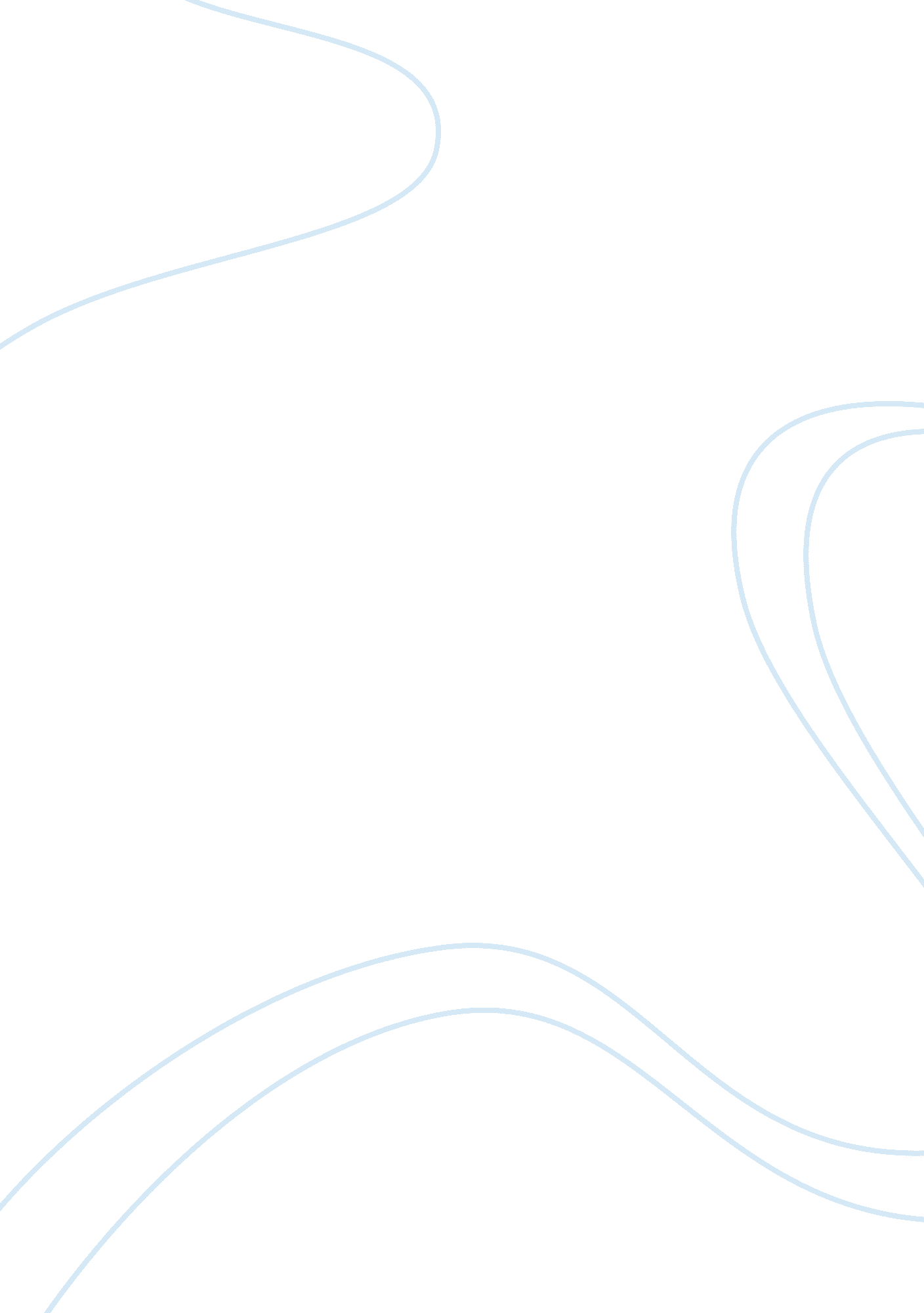 Advantages and disadvantages of playing computer gamesTechnology, Computer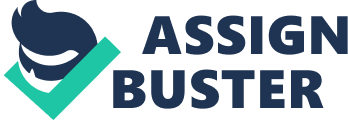 Attention Grabber When I was young, my dad bought a computer for my brother and I. I was very excited because I never had a real computer before. My brother and I tried to figure out how to use a computer. After we figured out, my brother started to install computer games. Eventually, my brother and I were attracted to computer games but is it a boon or a bane? It depends on us. I Introductory Remarks Everyone in this room has at least one computer at home. And everyone here must have played computer games before. II After you will know some interesting facts about playing computer games. III Reveal Topic I would like to talk about some of the advantages and disadvantages of playing computer games. IV Preview Computer games help in releasingstresswhile we are having fun. However, they also have negative effects on us too. [Let me start with the advantages of playing computer games] Body I I Computer games can release out stress A. They provide us to have fun -When we are very bored, tired or stressed. Computer games are a good source of enjoyment. We have fun playing computer games because they give us time to be with our friends. It is a great opportunity to socialize. -We can chat with our friends and relax with them. We have more energy for other work. [Computer games not only help us to release our stress but they also let us learn something new] II Computer games serve a range of educational functions A. Encourage different ways of learning, imagination, creativity and exploration. -Simulation games could be used as a means of preparing learners for the world of work. Help pupils to develop key learning skills such as cognitive process, logical thinking and independent decision making. -treat a variety of disorders and disabilities. [Now, let me tell you the negative effects of playing too much computer games] III Playing too much computer games can cause negative effects on ourhealthand wasting our time A. Negative effects to our health -Looking at the computer screens without resting the eyes for long period of time, will spoil our eyesight. -less exercise. B. Waste our time Some people get hooked on to computer games too much that they tend to lose interest in other more important things like studies. Students neglect their studies. Costmoneyevery time you play. Conclusion I Summary Of Main Point, In conclusion, playing computer games it helps us to release our stress and make new friends. But when we play too much of computer games it cause negative effects to us. II Concluding Remarks If we know how to manage our time, we will get the pleasures and benefit of playing computer games. 